PROGRAMA DE DISCIPLINACRONOGRAMA DE ATIVIDADES PRÁTICAS	*UPAs, Clínica Médica 6h/d (sendo 5h/d em campo + 1h/d estudo individual); APS 6h/d (sendo 5h/d em campo + 2h/d atividade de planejamento e estudo individual)GRUPO A:                                                       GRUPO B:                                                       GRUPO C:                                                       GRUPO D: GRUPO E:                                                       GRUPO F:Carga horária DocentePriscilla = ensino prático (6h/d x 24 dias = 144hs) + teórico-prático (15h visita técnica + 55h projeto integrador = 70hs) = 144hs + 65hs = 209hs = 10,45h/sAdriana Dias = ensino prático (6h/d x 24 dias = 144hs) + teórico-prático (15h visita técnica + 55h projeto integrador = 70hs) = 144hs + 65hs = 209hs = 10,45h/sDaniela (coordenadora) = ensino prático (6h/d x 24 dias = 144hs) + teórico-prático (30h visita técnica + 55h projeto integrador = 85hs) = 144hs + 85hs = 229hs = 11,45h/sJackeline = ensino prático (6h/d x 24 dias = 144hs) + teórico-prático (15h visita técnica + 55h projeto integrador = 70hs) = 144hs + 65hs = 209hs = 10,45h/sCristiano = ensino prático (6h/d x 24 dias = 144hs) + teórico-prático (15h visita técnica + 55h projeto integrador = 70hs) = 144hs + 65hs = 209hs = 10,45h/sANEXO I - FICHA AVALIAÇÃO INDIVIDUAL (ENSINO PRÁTICO)Acadêmico (a): _________________________________________________________________Disciplina: _______________________________________________________ Período:______Local de ensino prático___________________________________________________________Profs. Supervisores: _____________________________________________________________ASPECTO 1 - Comportamental e Ética (50 pontos) ASPECTO 2 - Conhecimentos Teóricos Práticos (50 PONTOS)                                                                  NOTA FINAL:____________OBSERVAÇÕES: __________________________________________________________________________________________________________________________________________________________________________________________________________________________________________________________________________________________________________________________________________________________________________________________________________________________Assinatura dos Docentes: ____________________________________________________________________________________________________________________________________________Anexo II – Atividades Integrativas Roteiro de atividades referente aos conteúdos:- Prevenção e controle das infecções relacionadas à assistência à saúde- Estatística aplicada à saúde- Epidemiologia- Fundamentos e práticas do cuidado de enfermagem III- Saúde em Coletiva IIEsta proposta será trabalhada nas atividades teórico práticoTema que cada grupo irá trabalharGrupo A (Prof. Cristiano): Segurança do Paciente para medicação seguraGrupo B (Profa. Priscilla): Segurança do Paciente para medicação seguraGrupo C (Profa. Adriana): Segurança do Paciente em sala de vacinaGrupo D (Profa. Jackeline): Segurança do Paciente para higienização das mãosGrupo E (Profa. Daniela): Segurança do Paciente para lesão por pressãoGrupo F (Profa. Daniela): Infecção corrente sanguínea e trato urinárioFase 1*Construção do mapa conceitual via meeting (2hs síncronas + 10hs assíncronas = 12horas teórico-prático)Curso sobre uso de EPI em Tempos de COVID-19 https://avasus.ufrn.br/local/avasplugin/cursos/curso.php?id=329Construção do mapa conceitual conforme tema distribuído para cada grupo (Modelo 1). Construção e finalização da atividade neste mesmo dia. Responsável: TODOS - Cada professor reunirá com seu grupo para orientaçãoFase 2*Nivelamento e planejamento via meeting (2hs síncronas + 2hs assíncronas = 04horas teórico-prático)Atividade síncrona com cada grupo para apresentar e apreender o instrumento que será utilizado na coleta de dados. Responsável: TODOS - Cada professor reunirá com seu grupo para orientaçãoFase 3*Diagnóstico e levantamento das informações (atividade será realizada durante o primeiro campo prático) (10horas teórico-práticas presencial)Os grupos irão realizar in locu a coleta das informações bem como realizar atividades sobre o tema proposto com os profissionais do setor de acordo com as necessidades do serviço. Responsável: TODOS - Cada professor reunirá com seu grupo para orientaçãoFase 4*Consolidação e organização das informações e dos indicadores coletados (4hs síncronas + 05hs assíncronas = 15horas teórico-práticas)Os alunos irão consolidar as informações e realizar análise dos indicadores, aplicando testes estatísticos. Produção do relatório final escrito (Modelo 2) Responsável: TODOS - Cada professor reunirá com seu grupo para orientaçãoFase 5*Entrega dos relatórios escritos (Modelo 2) e apresentação no campus da UNIR presencial (Modelo 3) (15horas teórico-práticas)Responsável: TODOS professoresModelo1 - Mapa conceitualCapaFolha De RostoResumoSumário1. Introdução Descrever qual o tema do mapa conceitual: definição.Qual a importância do tema: epidemiologia, para a enfermagem, para o usuárioQual a importância do uso do mapa conceitual no aprendizado 2. Objetivo3. Mapa conceitualDefinir a ideia central através do posicionamento e destaque no diagrama.Apresentar os conceitos necessários a compreensão do tema.Identificar a relação entre os conceitos por meio de frases interligadas.Apresentar uma estrutura clara que permite a compreensão das relações entre as ideias e a visão geral de toda a informação em uma página.4. Considerações finaisO que pôde ser aprendido. O que se espera encontrar no campo prático em relação ao tema estudado no mapa conceitual.ReferênciasROTEIRO DE AVALIAÇÃO DO MAPA CONCEITUALModelo 2 - Relatório Final Escrito do Projeto IntegradorO relatório de atividades deverá ser digitado (Times New Roman ou Arial 12), com espaço 1,5 cm, 3,0 cm margem superior e esquerda, 2,0 cm margem direita e inferior, perfazendo um total de no máximo 20 folhas. Deverá ser entregue via digital, por e-mail, aos docentes responsáveis pelo campo. Seguir normas da ABNT.CapaFolha de rostoResumoSumário1. Introdução Evidenciar o perfil do local de ensino prático. Caracterizar de maneira sucinta uma visão geral do local de ensino prático das atividades desenvolvidas.2.  ObjetivosObjetivo fase de diagnóstico Objetivo fase do planejamento3. MetodologiaFase 1: Estudo analítico com base nos documentos oficiais e demais literaturas específicas.Deve conter: tipo de estudo, descrição do local da pesquisa, descrição da amostra (procedimentos/ dispositivos etc), coleta de dados e análise de dados.Fase 2: descrição da prática (intervenção) realizada no serviço de saúde (caso aconteça dificuldades para aplicação da intervenção, realizar apenas o diagnóstico situacional).Deve conter: tipo de metodologia usada, descrição da amostra (profissionais), descrição da ação.Aspectos éticos4. Resultados e DiscussãoAnálise descritiva - Avaliação de Estrutura e/ou Processo e/ou Resultados.Análise dos problemas elencados- apresentar quadro comparativo: boa prática do item estudado, forma encontrada no serviço e soluções a curto, médio e longo prazo para os problemas elencados (soluções baseadas em guidelines, bandles etc).Discutir os resultados com outros estudos sobre a temática.5. Considerações finaisComentar se o ensino prático realizado foi satisfatório, como sentiu o contato com os futuros colegas de profissão. Fazer uma correlação entre o ensino prático e os conhecimentos teóricos adquiridos nas disciplinas relacionadas. ReferênciasApêndiceAnexos Modelo 3- Apresentação do Relatório do Projeto IntegradorA apresentação de seminário deverá ocorrer em até 15 minutos e contemplar as ações de práticas no HB e UBS. Atentar-se para as normas da ABNT.*Itens obrigatórios:IntroduçãoObjetivosMétodosResultados Prática no serviço de saúde – perfil epidemiológico, avaliação do indicador pesquisado (preferir imagens, tabelas ou quadros. Focar no que é descrito como boas práticas e o que foi encontrado). Apresentar como foi à experiência nesta ação.Considerações finaisReferências usadas na apresentaçãoFICHA DE AVALIAÇÃO DO RELATÓRIO PROJETO INTEGRADORComponentes do Grupo: _______________________________________________________________________________________________________________________________________________________________Título: ____________________________________________________________________________________NOTA FINAL DO RELATÓRIO:____________AVALIAÇÃO DO RELATÓRIO ESCRITOAVALIAÇÃO DO RELATÓRIO APRESENTAÇÃO OBSERVAÇÕES: ________________________________________________________________________________________________________________________________________________________________________________________________________________________________________________________________________________________________________________________________________________________________________Assinatura dos Docentes: ___________________________________________________________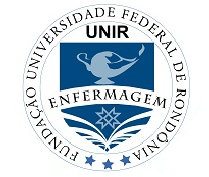 FUNDAÇÃO UNIVERSIDADE FEDERAL DE RONDÔNIADEPARTAMENTO DE ENFERMAGEMRenovação de Reconhecimento: Portaria n.º 1, de 6 de janeiro de 2012E-mail: denf@unir.brCampus Porto Velho/RO. BR 364, km 9,5. CEP 78.900.000. Fone (69) 2182-2113Disciplina: Prática Integrativa em Enfermagem IIICódigo: N. de alunos: 22 previstoCarga horária: 200hT-P: 80hP: 120hPré-requisitos: Créditos:T-P: 8P: 6Coordenação: Dra. Daniela Oliveira Pontes Docentes: Dra. Priscilla Perez da Silva Pereira, Dra. Adriana Dias Silva, Dra. Jackeline Félix de Souza, Me. Cristiano Lucas de Menezes Alves. Turma: 4º período 2020Semestre Letivo: 2021/2Semestre de Ensino Remoto: 2022/1 até 08/08/2022I – EMENTAPromove a integração teórico-prática e prática entre conteúdos de Fundamentos e práticas para o cuidado de Enfermagem III, Bases Teórico-práticas da Gestão de Saúde e da Enfermagem nos Serviços de Saúde II, Enfermagem em Saúde Coletiva II, Epidemiologia, Pesquisa em Saúde e na Enfermagem e Prevenção e Controle de infecções relacionadas à assistência à saúde, buscando identificar elementos relevantes à formação do enfermeiro.II – OBJETIVOSApresentar conceitos básicos relacionados ao cuidar e gerenciar em enfermagem;Possibilitar aos acadêmicos de enfermagem uma visão global e integrada dos conteúdos e conhecimentos adquiridos no semestre;Contribuir para o desenvolvimento da capacidade crítica e reflexiva do aluno articulando os saberes científicos;Oportunizar o estudo teórico-prático e prático de temas que envolvam as vivências da Enfermagem.III – CONTEÚDO PROGRAMATICO:Disciplinas ministradas no semestre letivo para o 4º período: Fundamentos e práticas para o cuidado de Enfermagem III, Bases Teórico-prática da Gestão de Saúde e da Enfermagem nos Serviços de Saúde II, Enfermagem em Saúde Coletiva II, Epidemiologia, Pesquisa em Saúde e na Enfermagem e Prevenção e Controle de Infecções Relacionadas à Assistência à Saúde.IV – METODOLOGIA: Uso de metodologias teórico-práticas e práticas visando o desenvolvimento de competências e habilidades para aprender a ser e fazer-se enfermeiro.V – ESTRATÉGIAS E RECURSOS DE ENSINO: Visitas técnicas;Relatórios de atividades integrativasMapa conceitual;Estudos de caso;Seminários.VI- PROCEDIMENTOS DE AVALIAÇÃO:1) Média da avaliação mediante formulário próprio (Anexo I e III)Média Final = (Média da avaliação prática dos quatro campos x 2) + (Nota das atividades integrativas)3Todos itens avaliativos tem valor total de 10 pontos.A avaliação prática será por meio de formulário próprio (Anexo I).Atividades integrativas terá avaliação constituída por: Mapa conceitual – 2 pontos; Relatório escrito – 4 pontos; Apresentação do relatório 4, dentro de formulário próprio apresentado no anexo II.*Observação: frequência e assiduidade mínimas para aprovação na disciplina é de 75% da carga horária total da disciplina, de acordo com a Resolução n.251/CONSEPE/1997. Nota mínima para aprovação: 60 (sessenta pontos)VII – REFERÊNCIASBÁSICAANDRADE, S. M.; SOARES, T.; CORDONI JUNIOR, L. Bases da saúde coletiva. Londrina: UEL, 2001. CAMPOS, G. W. S. Manual de práticas de atenção básica: saúde ampliada e compartilhada. São Paulo: Hucitec, 2010.DAVID, R. Vacinas: orientações práticas. São Paulo: Martinari, 2011.BRASIL. Ministério da Saúde. Agência Nacional de Vigilância Sanitária. Higienização das mãos em serviços de saúde. Brasília: Anvisa, 2007.______. Ministério da Saúde. Agência Nacional de Vigilância Sanitária. Manual de gerenciamento de resíduos de serviços de saúde. Brasília: Ministério da Saúde, 2006.______. Ministério da Saúde. Agência Nacional de Vigilância Sanitária. Resolução - RDC nº 15.Março, 2012.FERREIRA, C. A. M. METODOLOGIA CIENTÍFICA:manual prático para elaboração de relatórios de visita técnica.CENTRO ESTADUAL DE EDUCAÇÃO PROFISSIONAL DE CURITIBA- CEEP: CURITIBA, 2011. Disponível em: <http://www.ceepcuritiba.com.br/wp-content/uploads/2017/08/MANUAL_RELATORIO_VISITA_TECNICA.pdf>.MEDRONHO, R. A. et al. Epidemiologia. 2. ed. São Paulo: Editora Atheneu, 2008.CHIAVENATO, I. Recursos humanos. 9. ed. São Paulo: Campus, 2009.POLIT, D. F. BECK, C. T. Fundamentos de pesquisa em enfermagem: avaliação de evidências para a prática da enfermagem. 7. ed. Porto Alegre: Artmed, 2011.COMPLEMENTARAGÊNCIA NACIONAL DE VIGILÂNCIA SANITÁRIA (ANVISA).Disponível em: http://www.anvisa.gov.br/servicosaude/hsentinela/areas_diretas.htmAGÊNCIA NACIONAL DE VIGILÂNCIA SANITÁRIA (ANVISA). Resolução de Diretoria Colegiada, RDC 36 de 25 de julho de 2013. Institui ações para a segurança do paciente em serviços de saúde e dá outras providências.BRASIL. Ministério da Saúde.Portaria Nº 529, de 1º de abril de 2013. Institui oProgramaNacional de Segurança do Paciente (PNSP). Disponível em: http://bvsms.saude.gov.br/bvs/saudelegis/gm/2013/prt0529_01_04_2013.htmlBRASIL, Agência Nacional de Vigilância Sanitária. Assistência Segura: Uma Reflexão TeóricaAplicada à Prática Agência Nacional de Vigilância Sanitária. Brasília: ANVISA, 2017Documento de Referência para o Programa Nacional de Segurança do Paciente. Disponível em: http://www.bvsms.saude.gov.br/bvs/.../documento_referencia_programa_nacional_seguranca.pdf.PEDREIRA, M.L.G.; HARADA, M.J.C.S. (org.) Enfermagem dia a dia:segurança do paciente. São Caetano do Sul, SP: Yendis Editora, 2009.Segurança do Paciente CONASS, 2019. https://www.conass.org.br/biblioteca/ccount/click.php?id=181(WHO) World Health Organization. Safer Primary Care Expert Working Group, 2012. https://www.who.int/patientsafety/ safer_primary_care en /index.html.BRASIL. Agência Nacional de Vigilância Sanitária - ANVISA. Nota Técnica: Critérios Diagnósticos das Infecções Relacionadas à Assistência à Saúde. Brasília (DF). 2019.BRASIL. Agência Nacional de Vigilância Sanitária - ANVISA. Medidas de Prevenção de Infecção Relacionada à Assistência à Saúde. Brasília (DF). 2017.23 a 26/05(4 dias)30/05 a 02/06(4 dias)06 a 09/06(4 dias)20 a 23/06(4 dias)27 a 30/06(4 dias)04 a 07/07(4 dias)CristianoUPA SulABCDEFPriscillaUPA LesteBCDEFAAdriana DiasAPS Hernandes ÍndioCDEFABJackAPS Pedacinho de ChãoDEFABCDaniela PontesClínica MédicaEFABCDCRONOGRAMA ATIVIDADES TEÓRICO PRÁTICO Carga horária total - 80 horasCRONOGRAMA ATIVIDADES TEÓRICO PRÁTICO Carga horária total - 80 horasCRONOGRAMA ATIVIDADES TEÓRICO PRÁTICO Carga horária total - 80 horasCRONOGRAMA ATIVIDADES TEÓRICO PRÁTICO Carga horária total - 80 horasCRONOGRAMA ATIVIDADES TEÓRICO PRÁTICO Carga horária total - 80 horasCRONOGRAMA ATIVIDADES TEÓRICO PRÁTICO Carga horária total - 80 horasCRONOGRAMA ATIVIDADES TEÓRICO PRÁTICO Carga horária total - 80 horasCRONOGRAMA ATIVIDADES TEÓRICO PRÁTICO Carga horária total - 80 horasCRONOGRAMA ATIVIDADES TEÓRICO PRÁTICO Carga horária total - 80 horasCRONOGRAMA ATIVIDADES TEÓRICO PRÁTICO Carga horária total - 80 horasPROFS.PROFS.LOCALCHDias dos encontrosDias dos encontrosDias dos encontrosDias dos encontrosDias dos encontrosDias dos encontrosDaniela e PriscillaDaniela e PriscillaVisita técnica AGEVISA/SEG PAC(Manhã)5h11/05A e BC e DE e FDias que podem ser utilizados 17, 18, 19 de maio e 18 a 28/07.Daniela PontesDaniela PontesCME presencial(Manhã)5h12/07A e B13/07C e D14/07E e FDias que podem ser utilizados 17, 18, 19 de maio e 18 a 28/07.Adriana DiasAdriana DiasVisita técnicaRede de Frios(Manhã)5hA e BC e DE e FDias que podem ser utilizados 17, 18, 19 de maio e 18 a 28/07.CristianoCristianoVisita técnicaVigilância(Manhã)5hA e BC e DE e FDias que podem ser utilizados 17, 18, 19 de maio e 18 a 28/07.JackelineJackelineVisita técnicaFHEMERON(Manhã)5hA e BC e DE e FDias que podem ser utilizados 17, 18, 19 de maio e 18 a 28/07.TodosTodos25/04Apresentação da disciplina via Google meet 08hAtividades integrativas*Atividades descritas no anexo III55h(08h síncronos; 17h assíncrono; 25h presencial)05/05 Fase 1Cada professor reunirá com o grupo que irá orientar (mapa conceitual do tema)(2h síncronos)Via Google Meet10/05Fase 2Cada professor reunirá com o grupo que irá orientar (instrumento de coleta de dados)(2h síncronos)Via Google Meet23/05Fase 3Primeiro campo (10h presencial)Data será definida com prof. orientadorFase 4Cada professor reunirá com o grupo que irá orientar, 02 encontros por grupo(4h síncronos)Via Google Meet01/08Fase 5SeminárioTodos alunos(5h presencial)02/08Fase 5SeminárioTodos alunos(5h presencial)03/08Fase 5SeminárioTodos alunos(5h presencial)04/08 – reunião professores para fechamento de notasSeminários Atividades IntegrativasSeminários Atividades IntegrativasDias de apresentaçãoSequencia de apresentação01/08 (manhã)A/F02/08 (manhã)B/E03/08 (manhã)C/DItens avaliadosValor pontosNota do Professor1.1 Apresentação pessoal e Postura 0,51.2 Assiduidade e Pontualidade 0,51.3 Relacionamento Interpessoal e Comunicação 0,51.4 Iniciativa e Interesse 0,51.5 Criatividade e Liderança 0,51.6 Responsabilidade e Organização 0,51.7 Cumpre os Preceitos Éticos e Legais da Profissão 0,51.8 Aceitação de Críticas Positivas 0,51.9 Interação com o usuário/interno 0,51.10 Respeita os Direitos e Privacidade do Cliente 0,5Total de pontos5Itens avaliadosValor pontosNota do professor2.1 Conhecimentos teóricos à prática e domínio das terminologias adequadas1,52.2 Planejamento e implementação da Metodologia da Assistência de Enfermagem 1,52.3 Habilidade e segurança na realização de técnicas/procedimentos de enfermagem 1,02.4 Registro de enfermagem das atividades diárias 1,0Total de pontos5Itens AvaliadosValorNotasDefine a ideia central através do posicionamento e destaque no diagrama0,4Apresenta os conceitos necessários a compreensão do tema0,4Identifica a relação entre os conceitos por meio de frases interligadas0,4Apresenta uma estrutura clara que permite a compreensão das relações entre as ideias e a visão geral de toda a informação em uma página0,4Demonstra por meio das informações apresentadas a leitura e compreensão dos textos indicados0,4Total2ItensValorNotaTítulo e resumo – Claro, expressa conteúdo do trabalho.0,4Introdução – informações sobre o tema e justificativa do trabalho.0,6Objetivos – clareza e coerência com a metodologia.0,6Metodologia – materiais, métodos e técnicas, casuística, aspectos éticos. Coerência com os objetivos e referências bibliográficas.0,6Resultados e Discussão – sequencia lógica, descrição dos participantes, achado principal, achados secundários, comparação crítica com literatura pertinente, implicações. 0,6Considerações finais – responde objetivo proposto, perspectivas, recomendações e sugestões.0,6Referência bibliográfica – estilo ABNT0,3Formatação segundo normas ABNT0,3Total4ItensValorNotaSlides (formatação, ortografia, organização)0,5Desenvolvimento lógico/coerência/domínio do conteúdo na apresentação0,6Segurança, dicção e comunicabilidade0,5Utilização de terminologia técnica0,5Fundamentação cientifica0,6Resposta as arguições0,5Apresentação clara, concisa e didática0,5Cumprimento do tempo proposto para apresentação0,3Total4